Zadatak: Tvoj današnji zadatak je izrada videozapisa u programu Fotografije.Tema: ponavljanje gradiva 6. razreda: ODABERI JEDNU OD PONUĐENIH TEMA:Digitalni tragoviE-nasiljePython – petljeVirusi na računaluPoveznice i dodatni elementi u prezentacijiProgram FotografijeVideozapis (film) treba imati:Naslov filmaFotografije TekstoveAnimacije3D efekteOdjavnu špicuU nastavku se nalazi analitička tablica, u tablici točno vidiš što tvoj videozapis treba imati!Te također imaš broj mogućih bodova i ocjene, pa znaš što trebaš napraviti.Videozapis (ocjena za videozapis proizlazi na temelju bodova koji se mogu ostvariti po zadanim elementima):Videozapis šalješ u privatnoj poruci, u Yammeru.Videozapis može imati maksimalno 16 bodova14 – 16 Odličan (5)                                                  11 - 13 Vrlo dobar (4)07 – 10 Dobar (3)03 - 06 Dovoljan (2)00 - 02 Nedovoljan (1)Ako učenik ne preda rad nakon sata ostvario je 0 bodova i ocjena je nedovoljan (1)Ako učenik ne preda rad nakon sata ostvario je 0 bodova i ocjena je nedovoljan (1)SASTAVNICERAZINE OSTVARENOSTI KRITERIJARAZINE OSTVARENOSTI KRITERIJARAZINE OSTVARENOSTI KRITERIJASASTAVNICE2 boda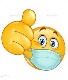 1 boda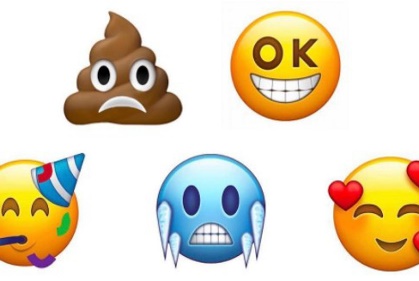 0 bodova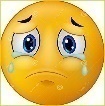 Naslov videozapisaVideozapis ima uređen naslovVideozapis ima naslov, ali naslov nije uređenVideozapis nema naslovFotografija Sve fotografije su na zadanu temuNeke fotografije su loše kvaliteteFotografije nisu vezane uz temuTekst Tekst prati temu i točno je napisanMalo teksta (tri do četiri kadra). Tekst ima mnogo grešaka (pravopisnih, štamparskih)Premalo teksta (manje od 3 kadra)Animacije5 kadrova i više ima animacijeMalo animacija (tri do četiri kadra)Premalo animacija (manje od 3 kadra)3D efekti5 kadrova i više ima 3D efekteMalo 3D efekata (tri do četiri kadra)Premalo 3D efekata (manje od 3 kadra)Odjavna špicaIma odjavne špice, koja ima svoje animacije i ima autora filmaOdjavna špica bez autora filma, ali s animacijom, ili bez autora, ali odjavaNema odjavne špiceTrajanje Film traje više 1,5 min (90sek) ili višeFilm traje 0,5 min (30sek) ili više (do 90sek)Film traje manje od 0,50min (30sek)Opći dojamVideozapis ima uređen tekst i slike, kadrovi izgledaju skladno i lijepo. Svi elementi u videozapisu imaju svoje mjesto i svrhu.Videozapis nema uređen tekst ili slike, kadrovi izgledaju djelomično skladno i lijepo. Neki elementi u videozapisu nemaju svoje mjesto i svrhu.Videozapis nije uređena. Elementi kadrova nemaju svoje mjesto, videozapis je niz slučajnih fotografija.